Al Dirigente Scolasticodell’Istituto Comprensivo “G. Galilei – Pascoli”Oggetto: autorizzazione partecipazione ai “Giochi Matematici del Mediterraneo” Ed. 2022.I sottoscritti__________________________________(madre)______________________________________(padre)genitori dell’alunno/a_____________________________________, frequentante la classe ______sez. ___     della Scuola Primaria/Secondaria di primo grado di codesto Istitutoautorizzanoil proprio figlio/a a partecipare a tutte le fase  dei “Giochi Matematici del Mediterraneo”, a titolo gratuito; autorizzano, altresì̀, a rendere noti i dati personali degli alunni partecipanti ai sensi del Decreto Legislativo 30 giugno 2003, n. 196 “Codice in materia di protezione dei dati personali”, sollevando questa istituzione da qualsiasi responsabilità̀.Reggio Calabria, 							Firma (madre)____________________________ Firma (padre)_____________________________Nel caso di firma di un solo genitore proseguire la compilazione e firmare:
Il/La sottoscritt___ _____________________________genitore dell’alunn___________________________ Classe ______sez.____Scuola ________________ , sotto la mia personale responsabilità̀, consapevole delle conseguenza amministrative e penali per chi rilasci dichiarazioni non corrispondenti a verità̀ ai sensi del DPR 28/12/2000, n.445, dichiara che l’altro genitore _____________________________nato a _______________il___________ , non sottoscrittore della presente, è a conoscenza ed acconsente a quanto sopra dichiarato dallo/a scrivente e di aver effettuato la scelta/ richiesta in osservanza delle disposizioni sulla responsabilità̀ genitoriale di cui agli artt. 316, 337 ter e 337 quater del codice civile, che richiedono il consenso di entrambi i genitori. 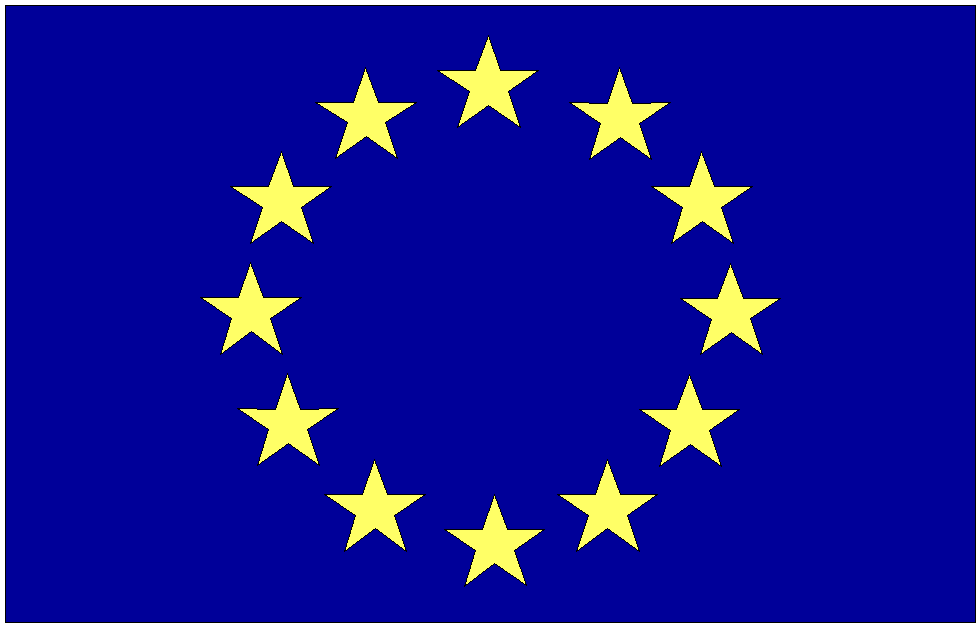 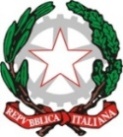 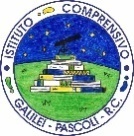 Ministero dell’Istruzione dell’Università e della RicercaISTITUTO COMPRENSIVO “G. GALILEI - PASCOLI”Scuola dell’Infanzia - Primaria - Secondaria di Primo Grado - Sezione OspedalieraVia D. Bottari, 1 (Piazza Castello) - 89125 Reggio CalabriaC.M.: RCIC85700L  - C.F.: 92081500800Telefono: 0965 892030 - Fax: 0965 894522http://www.icgalileipascoli.gov.it     -    rcic85700l@istruzione.itCodice IPA:  istsc_rcic85700l    -   Codice Univoco Ufficio: UFN6OEMinistero dell’Istruzione dell’Università e della RicercaISTITUTO COMPRENSIVO “G. GALILEI - PASCOLI”Scuola dell’Infanzia - Primaria - Secondaria di Primo Grado - Sezione OspedalieraVia D. Bottari, 1 (Piazza Castello) - 89125 Reggio CalabriaC.M.: RCIC85700L  - C.F.: 92081500800Telefono: 0965 892030 - Fax: 0965 894522http://www.icgalileipascoli.gov.it     -    rcic85700l@istruzione.itCodice IPA:  istsc_rcic85700l    -   Codice Univoco Ufficio: UFN6OEMinistero dell’Istruzione dell’Università e della RicercaISTITUTO COMPRENSIVO “G. GALILEI - PASCOLI”Scuola dell’Infanzia - Primaria - Secondaria di Primo Grado - Sezione OspedalieraVia D. Bottari, 1 (Piazza Castello) - 89125 Reggio CalabriaC.M.: RCIC85700L  - C.F.: 92081500800Telefono: 0965 892030 - Fax: 0965 894522http://www.icgalileipascoli.gov.it     -    rcic85700l@istruzione.itCodice IPA:  istsc_rcic85700l    -   Codice Univoco Ufficio: UFN6OE